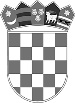        REPUBLIKA HRVATSKABRODSKO-POSAVSKA ŽUPANIJANa temelju članka 95. Zakona o komunalnom gospodarstvu (NN br. 68/18), članka 35. Zakona o lokalnoj i područnoj (regionalnoj) samoupravi (NN br. 33/01, 60/01, 129/05, 109/07, 125/08, 36/09, 150/11, 144/12, 19/13, 137/15 i 123/17), te članka 30. Statuta Općine  („Službeni vjesnik Brodsko-posavske županije“ br. 01/18) Općinsko vijeće Općine Sikirevci na 14 .sjednici održanoj dana 04.02.2019. godine donijelo jeODLUKUO KOMUNALNOJ NAKNADII.OPĆE ODREDBEČlanak 1.(1)Ovom odlukom utvrđuju se:naselja u općini Sikirevci u kojima se naplaćuje komunalna naknada,područja zonakoeficijenti zona (Kz) za pojedine zone,koeficijent namjene (Kn) za poslovni prostor i građevno zemljište koje služi u svrhu obavljanja poslovne djelatnosti,rokovi plaćanja komunalne naknade,nekretnine koje se u potpunosti ili djelomično oslobađaju od plaćanja komunalne naknade,opći uvjeti i razlozi zbog kojih se u pojedinim slučajevima može odobriti potpuno ili djelomično oslobađanje od plaćanja komunalne naknade,izvori sredstava iz kojih će se namiriti iznos za slučaj potpunog ili djelomičnog oslobađanja od plaćanja komunalne naknade.Članak 2.(1)Komunalna naknada je novčano javno davanje koje se plaća za održavanje komunalne infrastrukture.(2)Komunalna naknada je prihod proračuna jedinice lokalne samouprave koji se koristi za financiranje održavanja i građenja komunalne infrastrukture, a može se na temelju odluke predstavničkog tijela jedinice lokalne samouprave koristiti i za financiranje građenja i održavanja objekata predškolskog, školskog, zdravstvenog i socijalnog sadržaja, javnih građevina sportske i kulturne namjene te poboljšanja energetske učinkovitosti zgrada u vlasništvu jedinice lokalne samouprave, ako se time ne dovodi u pitanje mogućnost održavanja i građenja komunalne infrastrukture.II.OBVEZNICI PLAĆANJA KOMUNALNE NAKNADEČlanak 3.(1)Komunalnu naknadu plaćaju vlasnici, odnosno korisnici:stambenog prostora,prostora za obavljanje poslovnih djelatnostigaražnog prostora,građevinskog zemljišta koje služi u svrhu obavljanja poslovne djelatnosti.(2)Komunalnu naknadu plaća vlasnik odnosno korisnik nekretnine iz stavka 1. ovoga članka.(3)Korisnik nekretnine iz stavka 1. ovoga članka plaća komunalnu naknadu:1. ako je na njega obveza plaćanja te naknade prenesena pisanim ugovorom,2. ako nekretninu koristi bez pravne osnove ili,3. ako se ne može utvrditi vlasnik.(4)Vlasnik nekretnine solidarno jamči za plaćanje komunalne naknade ako je obveza plaćanja te naknade prenesena na korisnika nekretnine pisanim ugovorom.Članak 4.(1)Komunalna naknada plaća se za nekretnine iz članka 3. ove Odluke koje se nalaze unutar građevinskog područja naselja,kao i za stambeni i poslovni prostor izvan građevinskog područja naselja na kojem se najmanje obavljaju komunalne djelatnosti iz članka 2. točke 2., 3., i 5. ove odluke, a koje su opremljene najmanje pristupnom cestom i objektima za opskrbu električnom energijom, te čine sastavni dio infrastrukture Općine Sikirevci.(2)Građevnim zemljištem u smislu ove Odluke smatra se zemljište koje se nalazi unutar granica građevinskoga područja naselja, a na kojemu se, u skladu s prostornim planom, mogu graditi građevine za stambene, poslovne, športske ili druge namjene.(3)Neizgrađenim građevinskim zemljištem u smislu ove Odluke smatra se zemljište iz stavka 2. ovog članka na kojemu nije izgrađena nikakva građevina ili na kojemu postoji privremena građevina za čiju izgradnju nije potrebno odobrenje za gradnju. Neizgrađenim građevnim zemljištem smatra se i zemljište na kojemu se nalaze ostaci nekadašnje građevine.Članak 5.(1)Obveznik plaćanja komunalne naknade iz članka 3. ove odluke (fizička ili pravna osoba) dužan je u roku od 15 dana od dana nastanka obveze ili promjene osobe obveznika, istu prijaviti Jedinstvenom upravnom odjelu Općine Sikirevci.(2)U Jedinstvenom upravnom odjelu ustrojava se evidencija obveznika komunalne naknade. Podaci iz prijave obveznika komunalne naknade mogu se provjeriti i nadopunjavati uvidom u zemljišne knjige i uviđajem na terenu. (3)Obveznik komunalne naknade koji nije izvršio prijavu dužan je komunalnom redaru omogućiti pristup nekretninama radi utvrđivanja podataka za donošenje rješenja o obvezi plaćanja komunalne naknade.Članak 6.(1)Visina komunalne naknade utvrđuje se rješenjem.(2)Rješenje o komunalnoj naknadi može se donijeti na neodređeno vrijeme. (3)Rješenje se mijenja po zahtjevu stranke ili po službenoj dužnosti, ako se izmijeni obveznik ili se na osnovi odluke Općinskog vijeća mijenja visina komunalne naknade u odnosu na prethodnu godinu, a najkasnije do 31. ožujka tekuće godine.(4)Rješenjem o komunalnoj naknadi utvrđuje se:- iznos komunalne naknade po četvornome metru (m2) nekretnine, - obračunska površina nekretnine, - godišnji iznos komunalne naknade, - mjesečni iznos komunalne naknade, odnosno iznos obroka komunalne naknade ako se ista ne plaća u mjesečnim anuitetima, - rok za plaćanje komunalne naknade.(5)Protiv rješenja iz stavka 1. ovog članka može se izjaviti žalba u roku od 30 dana od dana primitka rješenja, upravnom tijelu Brodsko-posavske županije nadležnom za poslove komunalnog gospodarstva.(6)Obveza plaćanja komunalne naknade nastaje:1. danom izvršnosti uporabne dozvole odnosno danom početka korištenja nekretnine koja se koristi bez uporabne dozvole2. danom sklapanja ugovora kojim se stječe vlasništvo ili pravo korištenja nekretnine3. danom pravomoćnosti odluke tijela javne vlasti kojim se stječe vlasništvo nekretnine4. danom početka korištenja nekretnine koja se koristi bez pravne osnove.Članak 7.(1)Komunalna naknada za fizičke osobe plaća se u tri jednaka obroka (3 obračunska razdoblja po 4 mjeseca)s rokom dospijeća plaćanja do 30.travnja za prvo obračunsko razdoblje, 31.kolovoza za drugo, odnosno 31. prosinca tekuće godine za treće obračunsko razdoblje.(2)Komunalna naknada za pravne osobe plaća se u dvanaest mjesečnih obroka s rokom dospijeća do zadnjeg dana u mjesecu za tekući mjesec.(3)Rješenje o komunalnoj naknadi donosi, a izvršno rješenje izvršava Jedinstveni upravni odjel Općine Sikirevci, u skraćenom upravnom postupku. Izvršno rješenje izvršava se u postupku i na način određen propisima o prisilnoj naplati poreza na dohodak, odnosno poreza na dobit.(4)Glede utvrđivanja, naplate, žalbenog postupka i zastare primjenjuju se odredbe Općeg poreznog zakona. Obveznik komunalne naknade snosi i troškove prisilne naplate.Članak 8.(1)Komunalna naknada ne plaća se za:zgrade i zemljišta u vlasništvu Općine Sikirevci, odnosno za djelatnosti koje se pretežnim dijelom financiraju iz Općinskog proračuna (arhivi, muzeji, nekretnine udruga, mjesna groblja, deponije otpada, prostori za obavljanje sportskih djelatnosti, društveni domovi i dobrovoljna vatrogasna društva),gospodarske zgrade koje služe kao spremišta poljoprivrednih proizvoda i alata,staje, svinjce, peradarnike, i druge životinjske nastambe,objekte za koje Općinski načelnik utvrdi da su od posebne važnosti za Općinu Sikirevci,objekte predškolskog i školskog obrazovanja s pripadajućim građevinskim zemljištem,objekte zdravstvene i socijalne zaštite s pripadajućim građevinskim zemljištem,objekte koje služe vjerskim zajednicama za obavljanje njihove vjerske i obrazovne djelatnosti, s pripadajućim građevinskim zemljištem,objekte (stanove) predstavnika vjerskih zajednica koji se njima privremeno koriste.Članak 9.(1)Na zahtjev vlasnika, odnosno korisnika nekretnine, potpuno ili djelomično, na određeno ili neodređeno vrijeme, osloboditi će se plaćanja komunalne naknade:osoba odnosno obitelj korisnik stalne novčane pomoći Centra za socijalnu skrb,osoba ili obitelj kojoj je na nekretnini uslijed elementarne nepogode ili druge nezgode uzrokovane višom silom nastala šteta koja višestruko premašuje iznos komunalne naknade,Pravne ili fizičke osobe koje u protekloj godini zaposle najmanje pet radnika na neodređeno vrijeme s područja općine Sikirevci.Općinski načelnik može posebnom odlukom odobriti potpuno ili djelomično oslobađanje od plaćanja komunalne naknade vlasnika, odnosno korisnika nekretnine, ako ocijeni da je isti u nemogućnosti platiti komunalnu naknadu iz razloga koji nisu navedeni točkom 1., 2., i 3.  ovog članka, a o tome je dužan izvijestiti Općinsko vijeće najkasnije do 31. ožujka tekuće godine za prethodnu godinu.(2)Općinsko vijeće može posebnom odlukom utvrditi ostale kriterije i načine za oslobađanje plaćanja komunalne naknade.Članak 10.(1)Za slučajeve potpunog ili djelomičnog oslobađanja od plaćanja komunalne naknade iz članka 8. i 9. ove Odluke,  sredstva će se namiriti iz proračuna Općine Sikirevci.Članak 11.(1)Rješenje o privremenom, potpunom ili djelomičnom oslobađanju od plaćanja komunalne naknade iz članka 9. stavka 1. donosi Jedinstveni upravni odjel Općine Sikirevci na temelju pozitivnog mišljenja Općinskog načelnika.(2)Plaćanja komunalne naknade iz članka 9. ove Odluke, mogu se osloboditi samo obveznici koji podnesu pisani zahtjev, uz koji su dužni priložiti sve potrebne dokaze o ispunjavanju uvjeta za oslobađanje.(3)Dokazom u smislu prethodnog stavka smatra se; rješenje Centra za socijalnu skrb, te drugi dokazi prema zahtjevu Jedinstvenog upravnog odjela Općine Sikirevci.Članak 12.(1)Za poslovni prostor i građevinsko zemljište koje služi u svrhu obavljanja poslovne djelatnosti, u slučaju kad se poslovna djelatnost ne obavlja više od 6 mjeseci u kalendarskoj godini, koeficijent namjene se umanjuje za 50%, ali ne može biti manji od koeficijenta namjene za stambeni prostor, odnosno neizgrađeno građevinsko zemljište.III.NASELJA I ZONA U KOJOJ SE UTVRÐUJE OBVEZAPLAĆANJA KOMUNALNE NAKNADEČlanak 13.(1)Na području općine Sikirevci utvrđuje se 1 (jedna) zona za obračun i naplatu komunalne naknade IV.MJERILA ZA UTVRÐIVANJE VISINE KOMUNALNE NAKNADE I NAČIN OBRAČUNAČlanak 14.(1)Visina komunalne naknade određuje se ovisno o:- lokaciji nekretnine, odnosno zoni u kojoj se nalazi nekretnina iz članka 15. ove Odluke i vrstinekretnine.(2)Komunalna naknada obračunava se po četvornom metru (m²) površine i to za stambeni, poslovni i garažni prostor po jedinici korisne površine koja se utvrđuje na način propisan Uredbom o uvjetima i mjerilima za utvrđivanje zaštićene najamnine (Narodne novine br. 40/97), a za građevno zemljište po jedinici stvarne površine.(3)Iznos godišnjeg iznosa komunalne naknade utvrđuje se množenjem površine, koeficijenta zone (KZ), koeficijenta namjene (KN) i vrijednosti boda komunalne naknade (B).(4)Formula za izračun godišnjeg iznosa komunalne naknade je =m2 x KZ x KN x BČlanak 15.(1)Vrijednost boda (B) određuje posebnom odlukom Općinsko vijeće Općine Sikirevci do kraja studenog tekuće godine, a primjenjuje se od 1. siječnja iduće godine. (2)Vrijednost boda iz stavka 1. ovog članka jednaka je godišnjoj visini komunalne naknade početvornome metru (m2) korisne površine stambenog prostora u prvoj zoni iz članka 16. ove Odluke.(3)Ako Općinsko vijeće Općine Sikirevci ne odredi vrijednost boda iz stavka 1. ovog članka najkasnije do kraja studenog tekuće godine, za obračun komunalne naknade u sljedećoj kalendarskoj godini vrijednost boda ostaje nepromijenjena.Članak 16.(1     )Koeficijenti zona (Kz) suza I. zonu koeficijent je 1,00Članak 17.(1)Koeficijenti namjene (Kn) ovisno o vrsti nekretnine su:za stambeni prostor i prostor koji koriste neprofitne organizacije; 1,00za garažni prostor; 1,00za neizgrađeno građevinsko zemljište; 0,05za građevinsko zemljište koje služi u svrhu obavljanja poslovne djelatnosti 0,20za poslovni prostor koji služi za proizvodne djelatnosti 2,00za poslovni prostor koji služi za ostale djelatnosti 3,00za poslovni prostor koji služi u svrhu obavljanja poslovne djelatnosti u slučaju kad se poslovna djelatnost ne obavlja više od 6 mjeseci u kalendarskoj godini; 1,00za građevinsko zemljište koje služi u svrhu obavljanja poslovne djelatnosti u slučaju kad se poslovna djelatnost ne obavlja više od 6 mjeseci u kalendarskoj godini; 0,05V.KAZNENE ODREDBEČlanak 18.(1)Fizička ili pravna osoba koja ne prijavi nastanak obveze ili promjenu osobe obveznika, sukladno članku 5. stavak 1. ove Odluke, kaznit će se novčanom kaznom u iznosu godišnje komunalne naknade. (2)Zahtjev za pokretanje prekršajnog postupka za prekršaj iz stavka 1. ovog članka pokreće Jedinstveni upravni odjel Općine Sikirevci.(3)Novčane kazne naplaćene prema ovoj Odluci prihod su Proračuna Općine Sikirevci.VI.ZAVRŠNE ODREDBEČlanak 19.(1)Danom stupanja na snagu ove Odluke prestaje važiti Odluka o komunalnoj naknadi na području Općine Sikirevci (“Službeni vjesnik Brodsko-posavske županije” br. 16/04 ).Članak 20.(1)Ova Odluka stupa na snagu prvog dana od dana objave u “Službenom vjesniku Brodsko-posavske županije”.OPĆINSKO VIJEĆEOPĆINE SIKIREVCIKLASA: 021-05/19-02/2URBROJ:2178/26-02-19-1Sikirevci, 4. veljače 2019.g.Predsjednik Općinskog vijećaJosip MatićZONAPODRUČJE / NASELJAIPodručje općine Sikirevci; naselje Sikirevci, naselje Jaruge